REFERENCESAllen, N. J., & Meyer, J. P. (1990). The measurement and antecedents of affective, continuance and normative commitment to the organization. Journal of occupational psychology, 63(1), 1-18.Angeline.T (2011). Managing generational diversity at the workplace: Expectations and perceptions of different generations of employees. African Journal of Business Management Publication.Aswathappa, K. (2005). Human resource and personnel management. Tata McGraw-Hill Education.Berko, Roy.M. Wolvin, Andrew.D & Wolvin, Darlyn.R. (1378) Communicating: A Social and Career focous. (S.M. A'arabi and D. Izadi Trans.). Tehran:Pazhohesh'hai Farhangi. (Orginal work published 1998).Boland,N.(n.d). A critical analysis of two educational research approach. Retrieved from: https://www.aut.ac.nz/ data/assets/pdf_file/0003/456303/06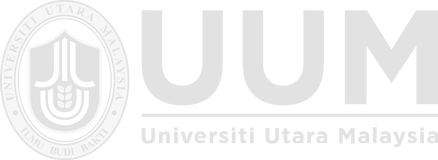 Boles, J., Madupalli, R., Rutherford, B. and Wood, J. A. (2007). The relationship of facets of salesperson job satisfaction with affective organizational commitment. Journal of Business & Industrial Marketing, 22(5), 311–321.Cennamo, L. and Gardner, D. (2008). Generational differences in work values, outcomes and person-organisation values fit. Journal of Managerial Psychology, 23(8), 891-906Choong, Y. O., Lau, T. C., & Wong, K. L. (2011). Intrinsic motivation and organizational commitment in the Malaysian private higher education institutions: an empirical study. Researchers World, 2(4), 91.Chua, Y.P. (2013). Mastering Research Statistics. McGraw Hill Education, 147.Cohen, A. (2007). Commitment before and after: an evaluation and reconceptualization of organizational commitment. Human Resource Management Review.Connaway, L. S. (2007). Mountains, valleys, and pathways: Serials users’ needs and steps to meet them. Part I: Preliminary analysis of focus group and semistructured interviews at colleges and universities. Serials Librarian 52(1/2): 223–36.Costanza, D.P., Badger, J.M., Fraser, R.L. and Severt, P.A.G. (2012). Generational differences in work-related attitudes: a meta-analysis. Journal of Business and Psychology.Dann, S. (2007). Branded generations: baby boomers moving into the seniors market.Journal of Product and Brand Management, 16(6), 429- 431.Goh, L. (2012, February 19). Why job- hoppers hop. The Star Online. Retrieved July 1,	2012,	from	http://thestar.com.my/news/story.asp?file=/2012/2/19/nation/20120219070805&sec=nationGursoy, D., Chi, C. G., & Karadag, E. (2013). Generational differences in work values and attitudes among frontline and service contact employees. International Journal of Hospitality Management, 32, 40-48.Gursoy, D., Maier, T. A., & Chi, C. G. (2008). Generational differences: An examination of work values and generational gaps in the hospitality workforce. International Journal of Hospitality Management, 27, 448-458.Hair, F. J., Money, A. H., Samouel, P., & Page, M. (2007). Research methods for business. England: John Wiley &Sons Ltd.Howard S. Becker. (Jul., 1960). The American Journal of Sociology, Vol. 66, No. 1. pp. 32-40.Hunton, J. E., & Norman, C. (2010). The impact of alternative telework arrangements on organizational commitment: Insights from a longitudinal field experiment. Journal of Information Systems. 24(1), 67-90Jurkiewicz, C. E., & Brown, R.G. (1998). GenXers vs. boomers vs. matures: Generational comparisons of public employee motivation. Review of Public Personnel Administration, 18, 18–37.Khalili, A., & Asmawi, A. (2012). Appraising the Impact of Gender Differences on Organizational Commitment: Empirical Evidence from a Private SME in Iran. International Journal of Business & Management, 7(4), 100-110.Kupperschmidt BR (2000). Multigenerational employees: strategies for effective management. Health Care Manage.Long, L (2011). Be nice or pay the price: added value of interpersonal skills training on analogue consultation outcomes. Lindsey Taylor Long publication, P. 56.Meyer, J.P., Stanley, D.J., Herscovitch, L. and Topolnytsky, L. (2002). Affective, continuance, and normative commitment to the organization: a meta-analysis of antecedents, correlates, and consequences. Journal of Vocational Behaviour, 61(1), 20-52.Mosadeghrad, A., Ferlie, E., & Rosenberg, D. (2008). A study of the relationship between job satisfaction, organizational commitment and turnover intention among hospital employees. Health Services Management Research: An Official Journal of the Association of University Programs in Health Administration / HSMC, AUPHA, 21(4), 211-227.Mowday, R.T., Steers, R.M. and Porter, L.W. (1979). The Measurement of Organizational Commitment. Journal of Vocational Behavior, 14, 224 - 247.Mtungwa, I. Q. (2009). The Black Spot: A Critical Look at Transformation in the Workplace. N.A.: CreateSpaceNamasivayam, K., & Denizci, B. (2006). Human capital in service organizations: Identifying value drivers. Journal of Intellectual Capital, 7(3), 381–393.Necmi Avkiran, (2000). Interpersonal skills and emotional maturity influence entrepreneurial style of bank managers. Personnel Review, 29(5), 654-675.Nkomo, W., and Thwala, W. D. (2009). Problems Facing Construction Companies in Retention of Employees in South Africa: A Case Study of Gauteng Province. Construction Industry Development Board Paper 22. Postgraduate Conference on Construction Industry, Development, Johannesburg.Oppenheim, A.N. (2000). Questionnaire design, interviewing and attitude measurement. London: Pinter Publishers.Park, J., & Gursoy, D. (2012). Generation effects on work engagement among U.S. hotel employees. International Journal of Hospitality Management. 31, 1195- 1202Parry, E. and Urwin, P. (2011). Generational differences in work values: a review of theory and evidence. International Journal of Management Reviews.Retrive from : https://statistics.laerd.com/statistical-guides/one-way-anova- statistical-guide.phpRetrieve from: Robert L. Mathis and John H. Jackson. (2004). Human Resource Management.Sekaran, U., & Bougie, R. (2010). Research Method for Business, A Skill Building Approach. John Wiley & Sons Inc: SingaporeSekaran, U. (2003). Research Methods for Business: A Skill-Building Approach. 4th Edition, John Wiley & Sons, New York.Shaughnessy, J. J. & Zechmeister, E. B. (1990). Research Methods in Psychology: 2nd Edition. McGraw-Hill Publishing.Steers, R.M. (1977). Antecedents and outcomes of organizational commitment.Administrative Science Quarterly, Vol. 22, pp46-56.Steers, R.M. (1977). Antecedents and outcomes of organizational commitment.Administrative Science Quarterly, Vol. 22, pp46-56.Viet V. V. (2015). Demographic factors affecting organizational commitment of lecturers. VNU Journal of Science: Education Research, 31(4).Zemke R, Raines C, Filipczak B (2000). Generations at work: Managing the clash of Veterans, Boomers, Xers and Nexters in your workplace (2nd Ed). American Management Association, New York, NY